IDENTIFICATION DE L’OPERATEUR PRESSENTIN° SIRET (mis à jour) : |__|__|__|__|__|__|__|__|__|__|__|__|__|__|         Aucun numéro attribué (en cours d’enregistrement)attribué par l’INSEE lors d’une inscription au répertoire national des entreprisesVOTRE STATUT JURIDIQUE : ______________NOM ou RAISON SOCIALE : _____________VOTRE APPELLATION COMMERCIALE (le cas échéant) : ____________Nom, prénom et qualité du représentant légal : _____________DESCRIPTIF DE L’OPERATION PRESSENTIE Nom du PAEC : ---------------------------------------------------Périmètre du territoire de PAEC (département concerné et nom de la zone concernée- on reste à cette échelle dans le cadre de l’AMI) : ______________________________________________________________________________________________________________________________________________________Nombre de communes concernées : ___________Liste des communes (annexe 1 à compléter)Campagnes de contractualisation visées : (2 campagnes successives max préconisées) 2024 2025 2026Résumé du projet et description succincte des objectifs agro-environnementaux recherchés (systèmes d’exploitation visés, enjeux environnementaux ciblés) : (max. 15 lignes) : Liste des types de mesures, financeurs et enjeux ciblés (annexe 2 à compléter)Indiquer si le PAEC envisagé bénéficie d’une antériorité dans le dispositif MAEC 2015-2020 : Oui en totalité Oui partiellement NonSi oui, précisez le ou les noms des PAEC de l’ancienne programmation ______________________________ ______________________________________________________________________________________PARTENARIATSYNTHESE PREVISIONNELLE DES DEMANDES DE FINANCEMENT MASA de L’animation pour l’élaboration DU PAEC DE L’OPERATEUR PRESSENTI ET DES PRINCIPAUX PARTENAIRES Indiquer le ou les autre(s) financeur(s) concerné(s) : ___________________________________FORMULATION DE LA DEMANDE ET ENGAGEMENTSJe soussigné, ________________________________________________(nom, prénom du représentant de la structure), agissant en qualité de représentant légal de __________________________ [nom de la structure bénéficiaire de l’aide] souhaite s’engager dans une démarche de construction du PAEC____________________________________ afin d’assurer la mise en œuvre des mesures agro-environnementales et climatiques sur tout ou partie du territoire dès la campagne PAC 2024.J’atteste (nous attestons) sur l’honneur : L’exactitude des renseignements fournis dans le présent formulaire et les pièces jointes, Que j’ai pouvoir pour représenter le demandeur dans le cadre de la présente formalité,Je m’engage (nous nous engageons), sous réserve de l’attribution de l’aide :À réaliser l’opération pour laquelle j’ai manifesté mon intérêt, A ce que le territoire dépose un PAEC conformément aux attentes de l’appel à projets PAEC pour le 15 septembre 2023 À informer la DRAAF de toute modification de ma situation, de la raison sociale de ma structure, des engagements ou du projet,Je suis informé(e) (nous sommes informés) que :cette demande préalable ne vaut pas sélection du PAEC,le dépôt de ce formulaire est un critère d’entrée à la sélection des PAEC.LISTE DES PIÈCES JUSTIFICATIVES A FOURNIRMENTIONS LEGALESL'ensemble des informations recueillies dans le présent formulaire font l'objet d'un traitement informatique destiné à la gestion de mon dossier de demande d'aide. Les destinataires des données sont l'Agence de services et de paiement (ASP), le Ministère de l'Agriculture, de l'alimentation. Conformément à la loi ≪ informatique et libertés ≫ n° 78-17 du 6 janvier 1978, je bénéficie d'un droit d'accès et de rectification aux informations à caractère personnel me concernant. Si je souhaite exercer ce droit et obtenir communication des informations me concernant, je peux m'adresser à la DRAAF (adresse sur l’entête de la page 1).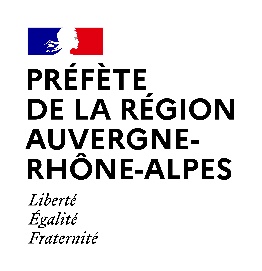 Formulaire de MANIFESTATION D’INTéRêT pour la préparation d’un Projet agro-environnemental et climatiquedans le cadre de la mise en œuvredes mesures agro-environnementales et climatiquespréparation de PAEC – VOLET 1Ce formulaire, une fois complété, constitue avec l’ensemble des justificatifs, le dossier unique de manifestation d’intérêt pour élaborer un PAEC par l’opérateur pressenti. Compléter un formulaire par PAEC Transmettez l’original à la DRAAF Auvergne-Rhône-Alpes et conservez un exemplaire.Ce formulaire est disponible en version numérique sur le site internet de la DRAAF Auvergne-Rhône-Alpes (service instructeur)DRAAF AUVERGNE-RHONE-ALPESService Régional d’Économie Agricole (SREA/PSN)165 rue Garibaldi – CS 8385869401 LYON CEDEX 03Ce formulaire, une fois complété, constitue avec l’ensemble des justificatifs, le dossier unique de manifestation d’intérêt pour élaborer un PAEC par l’opérateur pressenti. Compléter un formulaire par PAEC Transmettez l’original à la DRAAF Auvergne-Rhône-Alpes et conservez un exemplaire.Ce formulaire est disponible en version numérique sur le site internet de la DRAAF Auvergne-Rhône-Alpes (service instructeur)DRAAF AUVERGNE-RHONE-ALPESService Régional d’Économie Agricole (SREA/PSN)165 rue Garibaldi – CS 8385869401 LYON CEDEX 03Cadre réservé à l’administrationDATE DE RÉCEPTION : |__|__|/|__|__|/|__|__|__|__|Cadre réservé à l’administrationDATE DE RÉCEPTION : |__|__|/|__|__|/|__|__|__|__|Nom de l’opérateur et des structures partenairesRôles dans la construction du PAECRôles dans la mise en œuvre du PAECNom des structureTotal des dépensesMontants d’aide MASA demandésMontants d’aide autres financeurs0,00 €0,00 €0,00 €0,00 €0,00 €0,00 €0,00 €0,00 €0,00 €Total0,00 €0,00 €0,00 €PiècesType de demandeur concerné /type de projet concernéPièce jointePièce déjà fournie à l’administrationSans objet1 exemplaire original du présent formulaire de demande complété, daté et signéTousAnnexe 1 dûment complétée TousAnnexe 2 dûment complétée TousFormat numérique modifiable des annexes à transmettre à :srea.draaf-auvergne-rhone-alpes@agriculture.gouv.frTousAvis de situation SIRENETous